IntroductionThe steps to log in to Time and Attendance are dependent on each company’s setup and individual security. This document details each option.Logging in to Time and Attendance Using Time and Attendance-Specific CredentialsUsing an internet browser, navigate to your Time and Attendance instance using the link provided by your company. Type in your username and password to the Username and Password fields.The username and password format will be provided by your Time and Attendance administrator.Usernames ARE NOT case sensitive. Passwords ARE case sensitive. Click the Login button.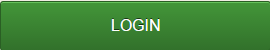 If this is the first time logging in, a Password Change pop-up window will open. The user must type their username, current password, new password, and confirm the new password in the applicable fields. Once the fields are completed and the Change Password button is clicked, the user will be taken back to the homepage to repeat steps 2 and 3 to complete the login process.Logging in to Time and Attendance Using Insperity Service Center Single Sign-On Using an internet browser, navigate to the Insperity Employee Service Center by typing the following website in to the address bar: https://sso.insperity.com Type in your username and password to the Username and Password fields.Usernames ARE NOT case sensitive. Passwords ARE case sensitive. If this is your first time logging in to the Insperity Employee Service Center, click the button to Create Account. 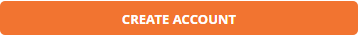 If the Username or Password is forgotten, click on the Forgot your Username or Password? link located below the Username and Password fields.Click the Log In button.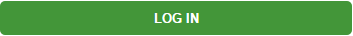 The Insperity Employee Service Center homepage opens.The system may be prompt you to confirm your identity. If so, follow the steps provided on-screen.Click on the Time and Attendance button in the middle of the page.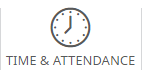 Logging in to Time and Attendance Using Sage Employee Self Service Single Sign-OnUsing an internet browser, navigate to Sage Employee Self Service using the link provided by your company.Type in your username and password to the User Name and Password fields.Usernames ARE NOT case sensitive. Passwords ARE case sensitive. If this is your first time logging in to Sage Employee Self Service, click the First-Time User Register Here link. If the Password was forgotten, click on the Forgot Your Password? link located below the Username and Password fields.Click the Logon button.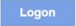 The Sage Employee Self Service homepage loads.Click on the Time and Attendance page.Logging in to Time and Attendance Using Windows AuthenticationUsing an internet browser, navigate to your Time and Attendance instance using the link provided by your company. An automatic login to Time and Attendance will occur. Logging in to Time and Attendance Using LDAPUsing an internet browser, navigate to your Time and Attendance instance using the link provided by your company. Type in the username and password used to log in to your individual computer to the Username and Password fields.Usernames ARE NOT case sensitive. Passwords ARE case sensitive. Click the Login button. 